Методическая разработкаТема: «Рисунок предметов, расположенных выше линии горизонта»Пояснительная записка    	Слово «перспектива» в переводе с латинского означает «ясно вижу», т.е. способность правильно видеть, можно сказать и по другому: перспектива это умение смотреть вдаль.    	Следует напомнить ряд основных положений линейной перспективы:Одинаковые по размеру предметы изображаются на плоскости разными по величине: т.е. что ближе к нам – крупнее; которые дальше и  уходят вдаль – мельче.Воображаемая линия горизонта находится на уровне глаз рисующего.Параллельные линии натуры сходятся в определённых точках на линии горизонта.Вид предмета меняется в зависимости от его расположения относительно точки наблюдения, т.е. можно видеть 2, 3 стороны предмета. Выбранная точка зрения устанавливает связь между рисующим и изображаемым предметом. Если точка зрения на предмет выбрана прямо (анфас), то мы видим 2 стороны, если в три четверти, то видим 3 стороны.Предмет может находиться на линии горизонта, выше линии горизонта и ниже линии горизонта.     На линии горизонта предмет может превратиться в точку, линию, прямоугольник, пятно. Если предмет поднять выше линии горизонта (часы, календарь, скворечник на стене и т.д.), то горизонтальные рёбра этих предметов кажутся наклоненными вниз. Если предмет находится ниже линии горизонта, то горизонтальные рёбра предметов кажутся направленными вверх.  Цель и задача разработки: Дальнейшее изучение перспективного рисования, основных правил и практических приёмов рисования с натуры, способствующих приданию изображения большего рельефа.Прогноз результатов:    	В конце изучения рисования прямоугольных предметов, находящихся выше линии горизонта учащиеся должны знать основные правила линейной перспективы.    	Уметь: выполнять конструктивное построение простых прямоугольных предметов, таких как настенные часы, отрывной календарь, гипсовая розетка, находящихся выше линии горизонта. План занятий    	На занятиях по рисунку ДХШ города Магнитогорска приступают к изучению правил рисования предметов, расположенных выше линии горизонта на 2 курсе во втором полугодии (январь - март). На эту тему отводится 30 часов, а именно:3 часа. Конструктивное построение отрывного календаря, расположенного выше линии горизонта со слабой проработкой тоном. Формат А3, простой карандаш.           15 часов.    Конструктивное рисование гипсовой розетки со слабой проработкой тоном, находящейся выше линии горизонта. Формат А3, простой карандаш.Рекомендации по рисованию отрывного календаря, расположенного на стене выше линии горизонта.Расположение формата А3 вертикальное. Календарь должен быть укреплён на плотном негнущемся картоне или фанере приблизительно размерами 14,5см х 25см.Рисунок календаря (с точки зрения в три четверти) начнём с рисования прямоугольника фанеры, располагая его в середине формата А3, оставляя вверху листа расстояние чуть меньше, чем внизу. Затем, внутри этого прямоугольника рисуем тыльную сторону календаря, не забывая о правильной компоновке, подчёркивая, что горизонтальные стороны прямоугольников наклонены чуть вниз от горизонтальной линии А-В.Таблица 1- 1 этапРисуем боковые – левые и правые горизонтальные рёбра календаря, направляя их вниз. Отмечаем на них толщину календаря, ориентируясь по верхнему основанию. Строим лицевую сторону календаря.Таблица 1- 2 этапКалендарь старый, его верхний листок слегка загнут вверх, а нижнее основание от многочисленного перелистывания гораздо шире верхнего основания, закреплённого металлической пластиной. По нижним боковым горизонтальным рёбрам (слева и справа) отмечаем увеличенный размер, затем рисуем верхний листок с чуть изогнутым краем, отмечаем подающие тени.Таблица 1- 3 этапЗаключительный этап – лёгкая проработка тоном.Таблица 1- 4 этап    	Ученик может выбрать точку зрения не в три четверти, а прямо (анфас):Начало рисунка календаря в анфас также начнём с рисования прямоугольника фанеры, располагая его в середине формата А3, оставляя вверху листа расстояние чуть меньше, чем внизу, соблюдая пропорции. Затем внутри этого прямоугольника рисуем тыльную сторону календаря, соблюдая пропорции, не забывая о правильной компоновке, при этом подчёркивая, что горизонтальные стороны прямоугольников (с этой точки зрения) располагаются параллельно краю листа.Таблица II – 1 этапРисуем боковые левые и правые горизонтальные рёбра календаря, направляя их вниз. Отметим на них толщину календаря, ориентируясь по верхнему основанию. Построим лицевую сторону календаря. Подчёркиваем то, что у полученного верхнего прямоугольника горизонтальные линии оказываются тоже параллельными краю листа.Таблица II– 2 этапКалендарь старый, его верхний листок слегка загнут вверх, а нижнее основание чуть шире верхнего. По нижним боковым рёбрам слева и справа отмечаем увеличенный размер нижнего основания. Затем рисуем верхний листок с чуть загнутым краем. Отмечаем падающие тени.   Таблица II – 3 этапЗаключительный этап – лёгкая проработка тоном.   Таблица II – 4 этапРекомендации по рисованию гипсовой розетки с симметричным орнаментом  Изображение орнамента гипсовой розетки следует начинать с размещения её на листе бумаги. При этом изображение розетки необходимо начинать с прямоугольной плиты, а не с самого орнамента.Для этого намечают видимую с данной точки зрения общую форму, верхние, нижние и боковые границы. Формат А3.Таблица III – 1 этап Здесь важно правильно определить основные габаритные размеры с учётом перспективного сокращения. От того, насколько верно определены размеры плиты, во многом зависят основные пропорции орнамента и его составных элементов. Обязательно намечают ось симметрии, являющуюся базовой основой рисунка. После чего, ориентируясь на характерные точки построения, строят линии определяющие основание орнамента. При построении изображения гипсовых розеток с симметричным орнаментом необходимо последовательно намечать симметричные детали как справа так  слева, но с учётом удаления.Таблица III – 2 этапНа следующем этапе рисования гипсовой розетки необходимо как бы прозрачно, насквозь наметить все видимые и невидимые формы элементов, выявив основную выступающую массу орнамента и перейти к более точному определению его крупных элементов и более мелких деталей, наметить падающие тени.Таблица III – 3 этапЗавершить рисунок лёгкой проработкой тоном.Список использованной литературы:Николай Ли      «Основы учебного академического рисунка» Москва изд. ЭКСМО 2005.Ю.М. Кирцер    «Рисунок и живопись» (практическое пособие) Москва изд. «Высшая школа» 1992.И.И. Евдокимов «Рисование» (учебное пособие для учительских институтов), Москва Учпедгиз 1949.                   Таблица 1 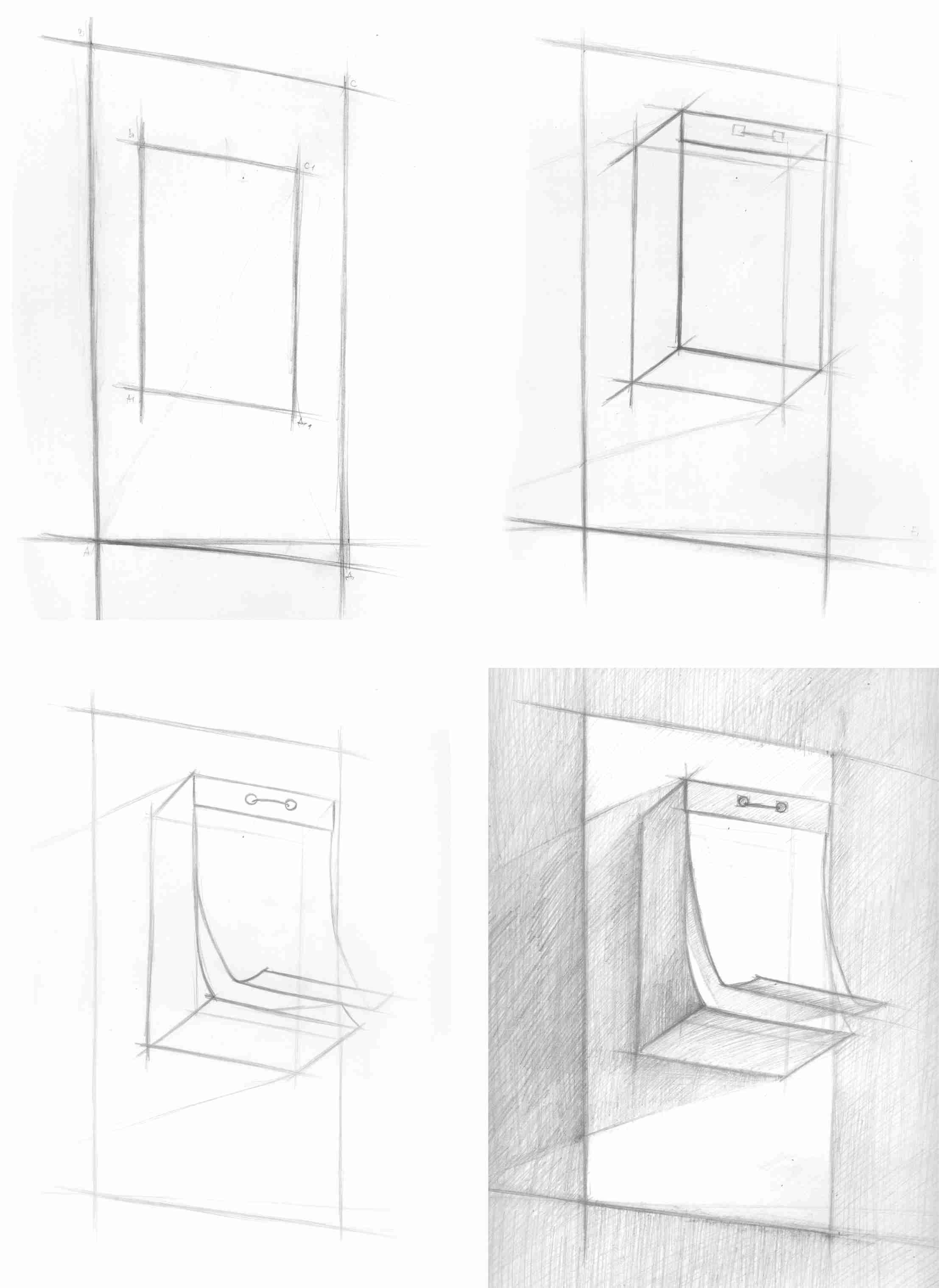                                1                                                                           2                            3                                                                          4        Таблица II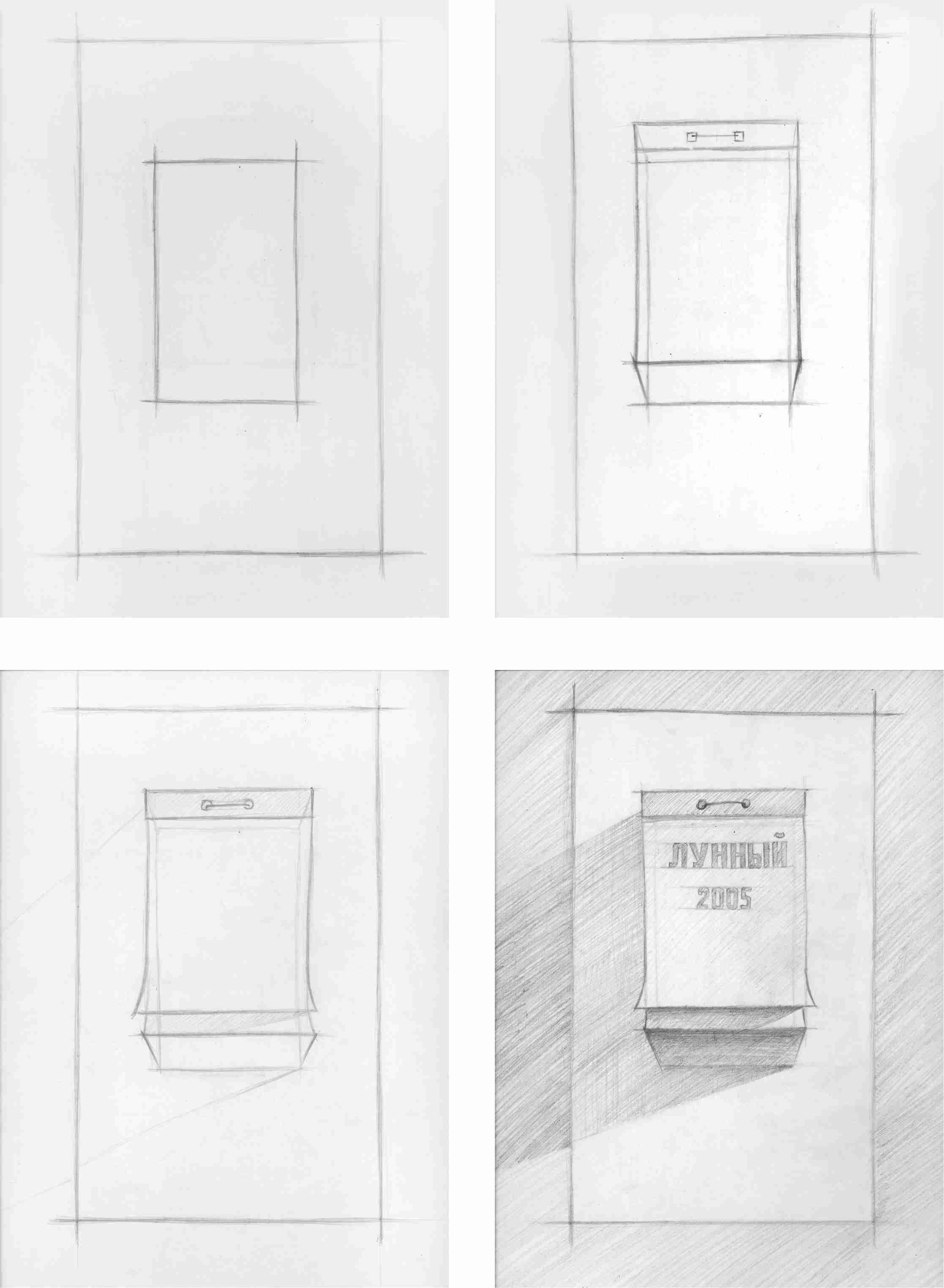                               1                                                                         2                               3                                                                      4Таблица III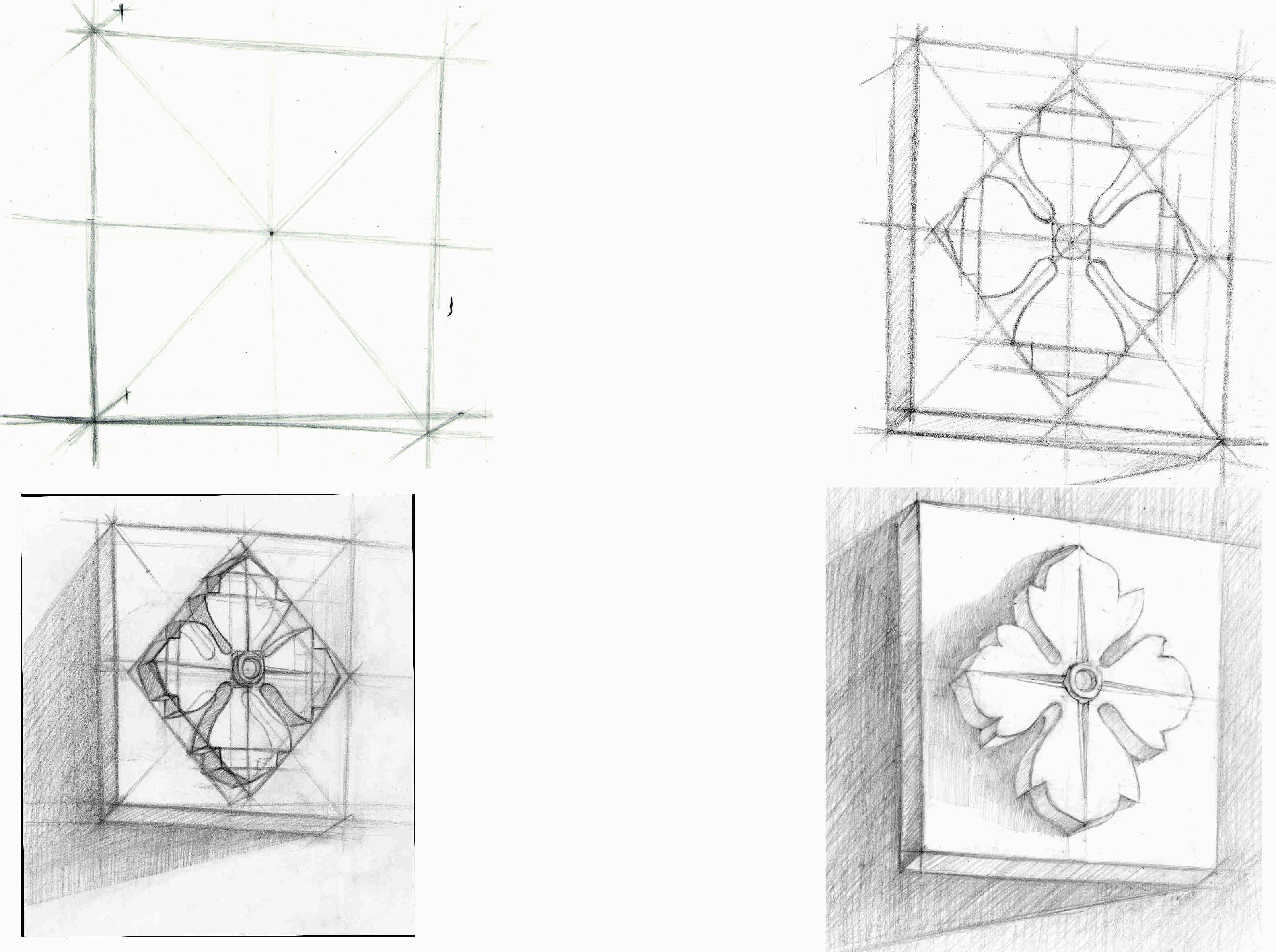 